AN OPTIMAL FORECASTING METHOD OF PASSENGER TRAFFIC IN GREEKCOASTAL SHIPPINGIoannis SitzimisSchool of Business Administration and Tourism,Hellenic Mediterranean University, Heraklion, GreeceEmail: isitzimis@hmu.grAbstract: Greek coastal shipping is one of the biggest in Europe serving a large number of passengers and havinga large part of the total shipping fleet. It plays an important role for Greek economy and society, as it connects themajority of inhabited islands to mainland. There are not a lot of scientific efforts forecasting coastal passengertraffic in the past. The main goal of this study is to exact an optimal forecasting method by answering the researchquestion: which is the best model for capturing short-term seasonal components of passenger traffic in Greekcoastal shipping? The analysis results show that in fourteen popular coastal routes Winters’ multiplicative method,simple seasonal model and decomposition multiplicative trend and seasonal model have the best integration tothe time series data. No coastal line led to better results by seasonal Box-Jenkins ARIMA models.Keywords: Greek coastal shipping, passenger traffic, smoothing forecasting methods, decomposition forecastingmethods, seasonal ARIMA models, measures of forecasting accuracyJel: R41, M211. IntroductionGCS is one of the biggest in Europe and performs an important role connecting mainland toGreek islands1. Its contribution to GDP is € 13.6 billion or 7.4% of total GDP (2019). It employsapproximately 332,000 people and contributes to public revenues with approximately € 3 billion(IOBE, 2020). It carries over 35 million Greeks and foreigners annually (including ferry lines),with its fleet accounting for about 7% of the global passenger shipping fleet. It covers about 17%of total passenger shipping in Europe, with more coastal lines than other countries (due to theplethora of islands). The sector is characterized by high seasonality with almost half of thetransport traffic taking place in the period June-August (IOBE, 2014).The listed shipping companies, for the year 2019, employed 2,449 employees, launched 43 shipsand served passenger traffic of 7,543,460 people. Respectively, they transported 1,041,574 carsand 555,241 trucks. They served about 36% of the total passenger traffic2 and 46% of the totalvehicle traffic. The average age of their fleet is high, with 60% being over 22 years old and 25%of the total being over 30 years old (XRTC, 2004-2020).All the above show that GCS is of great importance for Greek economy and society. The volumeof passenger traffic it serves is very high and its forecast is very significant for both business andgovernment policy. Decisions on the number of routes served by shipping companies, on ships12It connects about 115 inhabited islands to mainland in Greece.The remaining 64% for passengers and 54% for vehicles are serviced by smaller companies. For the year 2019, these companieslaunched 15 conventional and 21 high-speed vessels on all GCS routes.1by coastal line (number and size), on companies' pricing policy, on public service obligations3,on state port infrastructure policy and for barren lines4 are typical examples.The main goal of this study is to find an optimal forecasting method of passenger traffic in GCSby comparing Box-Jenkins ARIMA, smoothing and decomposition methods (Wardono, et al.,2016; Ahmad & Ahmad, 2013; Trull, et al., 2020). The first methods seem to be effective inpredicting passenger traffic in transport and the other two have not been preferred for research(Aivazidou, 2015). The basic assumption in all three of the above methods is that the availableobservations will continue to behave in the future as in the past (Shim & Siegel, 2001).In the period 2020-2021, due to the covid-19 pandemic, this did not happen and there was asharp drop in passenger traffic. Therefore our forecast will start from the year 2020, ignoring thisdecrease so as not to create a problem in the time series forecasts for the coming years (andespecially for the year 2022 when the situation is expected to return to regularity).2. Related workIn relation to the forecasting efforts in the transport sector, about 60% of the publicationsconcern forecasts for passenger transport (Aivazidou, 2015). These mainly concern air, road andurban transport. Similar scientific research on maritime passenger transport is absent from theinternational literature. The main reason is that in a few countries coastal shipping is a means oftransport. Characteristic is only the research of Ortuzar and Gonzalez (2002), for the coastal linebetween the Canary Islands and Tenerife.In GCS, because it largely connects mainland to Greek islands, the research is more extensive.Attempts in this direction have been made by various authors, such as Psaraftis (1994) who triedto systematically analyze possible scenarios for passenger demand after deregulation of themarket. Spathi (2005), attempted to find the function of passenger demand using the dynamicmodel with the error correction model mechanism (Ramanathan, 2001). A similar study wascarried out by Tsekeri (2008) who presented an aggregate analysis of substitution andcomplementary relationship among all available transport modes for domestic travel in Greece.He proposed a model based on consumer demand theory.Simplistic efforts were made to forecast the financial statements and passenger traffic of coastalcompanies, with polynomial and hyperbolic functions having the best application (higher Rsquared) (Sitzimis, 2012). An important research took place in 2014 (IOBE), which used theregression method for the estimation of demand elasticity for coastal shipping services withrespect to the price of tickets and household disposable income. Various other forecastingapproaches are performed by XRTC on annual basis (2004-2020).However, according to Aivazidou (2015) the basic forecasting methods used for other passengertransport are mainly time series analysis models and less combined time series and regressionanalysis models or pure regression analysis models. In fact, the most widely used models are thosebased on the Box-Jenkins ARIMA methodology, while very few are based on methods of3Although the market is liberalized and a simple declaration to the Ministry of Maritime Affairs and Insular Policy is required to enterand exit, there are also obligations for shipping companies such as obligatory period of ten-month shipping, prohibition of interruptionand change of routes without approval, mandatory crew compositions of ships.4 According to the Law 2923/2001, the State characterizes as "barren" those lines for which there is no expression of interest for theiroperation from coastal companies.2smoothing and time series decomposition. In other words, there is a gap in the relevant literaturethat we are going to fill with this research.3. Passenger traffic analysis in GCSAir, road and urban transport offer useful conclusions about the passenger demand forecastingto a transportation industry (Sitzimis, 2012; Sabry, et al., 2007; Tamber, et al., 2021; Dingari, etal., 2019). We could be based on them and reach to the congruent conclusions about GCS.However, the market conditions differ between those industries. In GCS these assumptions cannotbe unified and undivided (Goulielmos & Sambrakos, 2002). This market consists of severalconcentrated submarkets-coastal routes, which should be analyzed individually (Sitzimis, 2012;Goulielmos & Sitzimis, 2014; Goulielmos & Sitzimis, 2012). There are many studies that makethe mistake of dealing the market GCS as a total (Tsekeris, 2008). We prefered the assiduousreview of the real conditions of GCS, by analyzing it per coastal route.Coastal lines in Greece are characterized by intense seasonality with the largest percentage ofpassenger traffic (about 45%) taking place in the third quarter of each year, with the months ofApril to September accounting for about 70% of the total annual number of passengers (Sitzimis,2012; XRTC, 2004-2020). This fact reflects the strong tourist demand for island destinations(IOBE, 2014). August, is the month with the greatest traffic, leaving behind July, September andJune. The lowest traffic of passengers traveling within their national borders, mostly appearesduring February, January and November (XRTC, 2004-2020).In order to analyse the passenger traffic in the shipping itineraries of Greece, we remained in 13itineraries, which represented the biggest average percentage of total passenger traffic (diagram2). Those of Argosaronikos (A), Piraeus-Peloponnise (PP), Piraeus-Creta (PC), Piraeus-Creta-Dodecanese (PCD), Piraeus-Dodecanese (PD), Piraeus-West Cyclades (PWC), Piraeus-EastCyclades (PEC), Piraeus-Mykonos-Tinos-Samos (PMTS), Piraeus-Chios-Mytilene (PCM),Patra-Akarnania-Ionian islands (PAII), Rafina-Euboea-Andros-Tinos (REAT), Volos-NorthSporades-Kymi (VNSK) and the rest (L).The average annual rates of traffic alteration on these lines, between 1970-2000, increased at animpressive rate. Overall, an average increase of 4.2% was observed (Sitzimis, 2012). This wasdue to: (a) the growth of tourism in insular Greece, (b) the increase in GDP per capita of islandinhabitants, (c) the general increase of the permanent population in Greece and (d) the greaterdependence of islands from the mainland (due to the modern tendency for astyphilia) (Spathi,2005). The lines with the highest traffic were "A", "PEC" and "PC", while the highest growth rateappeared in the line "PEC" (7.2%), followed by the lines "PC" (7.1%) and "PWC" (6.5%)(Sitzimis, 2012). It is obvious that the "PWC" and "PEC" lines gathered the largest shipping trafficin GCS between 1970-2000. This was mainly due to the great growth of tourist arrivals thatoccurred in these islands after 1970.Comparing the years 2001-2019 (table 1 and Figure 1) it is obvious a very large increase ofpassenger traffic between the years 2001-2007 (35%), mainly due to the liberalization of themarket (lifting of cabotage privilege), partly in 2002 and fully in 2006 (Law 2932/01, EUregulation 789/04, Presidential Decree 124/06) (Sitzimis, 2012; Goulielmos & Sitzimis, 2014).Also, in this increase contributed both the Olympic Games in Athens in 2004 and the increase oftourist flows to the country. Between 2006-2007 there is stabilization and a small percentage3decrease. In the period 2008-2013, passenger transport is significantly reduced due to the globalfinancial crisis, with the percentage reduction reaching 25%. The decrease was caused by thedescending course of income per capita of Greeks and by the overdraft of the Greek households.After 2014 and until 2019 the market is recovering but continues to be at lower levels than it wasbefore the crisis. Despite the sharp increase in tourist traffic5, Greek coastal shipping does notbenefit enough as most foreign tourist arrivals took place by air. Overall, for the years 2001-2019the average increase was about 10% (table 1).For 2020, the impact of the Covid-19 pandemic was clear. Greek coastal shipping was subjectto a restriction on passengers’ transportation from March to May 2020 followed by state ceilingsfor transported passengers thereafter. If we take into account the big drop in tourism, the passengerreduction was significant (about 55%) (IOBE, 2020).The most popular destination and the greatest average traffic (2001-2019) (Figure 2) ispresented in the shipping route "A" (having a part of 16.3% of passengers), followed by Piraeus-Cyclades ("PEC" and "PWC", having a part of 15,5% of passengers), "PC" (a part of 13,7%) and"REAT" with 12.9%. This is normal because they constitute very popular touristic destinations.Especially after the deregulation of the market took place «cream skimming». This means thatmost shipping companies preferred the most lucrative coastal markets, mainly in the summermonths. At the same time left non profitable markets in winter (Sitzimis, 2012; Goulielmos &Sambrakos, 2002). Also, the high levels of traffic are due to the fact that these itineraries are basedon the part of demand with the least seasonality. So the higher levels of fullness and exploitationof ships are achieved.4. MethodologyThe main issue in this research was to predict passenger traffic on the main lines of Greekcoastal shipping. To do this we had to choose between certain quantitative forecasting methods.Qualitative forecasting methods are based more on human judgment than on the analysis ofexisting data (Shim & Siegel, 2001). We had quarterly data on passenger traffic between the years2004-2019, so we chose the quantitative methodology. In each case we processed our data withthe statistical package SPSS 22. Exception took place for the calculation of time seriesdecomposition where the minitab 19 software was used. Also the calculation of the augmentedDickey-Fuller test was done through eviews 11. The reason was that SPSS did not have thesefeatures clearly.In order to make a prediction for our dependent variable we could use regression analysis(Petropoulos & Asimakopoulos, 2013). In this way we would recognize the quantitative andcausal relationship between the variables involved in the interpretation of our problem.Unfortunately, this method is difficult to apply here as the independent variables that affectpassenger traffic are not completely clear, it is difficult to find relevant statistic data and timeseries analysis models seem to be better applied in these cases (Sabry, et al., 2007; Wu, et al.,2013; Tsui, et al., 2014; Rashidi & Ranjitkar, 2015).5In 2004 there were 13 million tourist arrivals, whereas in 2019 the number was 34 million.4For these reasons we could rely on known smoothing methods or Box-Jenkins ARIMA models,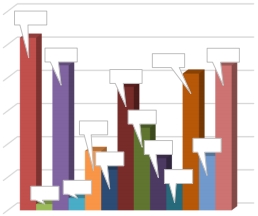 considering only the existing observations and not the possible relationship with other variables(Ahmad & Ahmad, 2013; Munarsih & Saluza, 2019; Yonar, et al., 2020).Starting with smoothing methods, they are easy to apply and have a low degree of computationaldifficulty. The basic logic is that we use timeless data, that is, past observations of equalsuccessive time periods. These time series are not affected by the small amount of available dataand provide satisfactory forecasts in the short term (Petropoulos & Asimakopoulos, 2013). As iswell known, when we do not have a trend and seasonality (stationary time series) for a shortforecast range, the simple moving average and simple exponential smoothing models are bestapplied. Respectively, if there is a trend but not seasonality, for a long range of forecasts, the trendanalysis or the exponential smoothing with adaptation to the trend (Holt's method) are suitable.For a smaller range the double exponential smoothing (Brown's method) or the double movingaverage method (double moving average or linear moving average) are more preferable (Chalkos,2020).The passenger traffic data available at GCS were quarterly and therefore there were indicationsof seasonality and no stationarity. As shown in Figure 3 in all examined lines there is a strongincrease in traffic in the 3rd quarter of the year, with a slightly decreasing or increasing trend overthe years 2004-2019. This means that we could not use prediction techniques such as the above.Repeated seasonal fluctuations and quarterly available observations made the Winters model(Winter's triple exponential smoothing) (indicated when we have seasonality rather than a short-term forecast), the time series decomposition (suitable when we have a trend and seasonality fora long range of forecasts), the simple seasonal model (suitable when we do not have a trend, butonly a stable seasonal result) and the seasonal ARIMA models suitable for our case (Chalkos,5Table 1: Total passenger traffic in GCS (for the 13 main itineraries) (2001-2019).%Year	Passengers	Average	alteration2001	13,852,0002002	13,124,0002003	14,905,0002004	17,306,000	16,422,862	34.79%2005	18,257,1592006	18,844,3962007	18,671,4822008	18,068,2552009	17,442,1212010	16,587,040	15,729,890	-24.72%2011	15,071,7052012	13,608,2892013	13,601,9302014	14,463,2932015	14,323,0322016	14,542,183	15,598,306	20.40%2017	15,938,4272018	16,909,5122019	17,413,388Average (2001-2019)	15,943,643	10.16%Source: Hellenic Statistical Authority, 2000-2020. Our elaboration.4.1Measures of forecasting accuracyThe basic selection criterion we followed is which method best suited our data, that is, it led tothe smallest values of discrepancies between predicted ( t ) and actual values ( t ) of the timeseries (forecast error). By studying the time behavior of forecast error values, we were able toarrive at both the evaluation of our forecasting methods and the choice between alternatives(Agiakloglou & Oikonomou, 2019; Karmaker, et al., 2017).We used the following precision measures:a) The mean absolute percentage error (MAPE), which expresses the percentage accuracy.Defined as:MAPE =Yt − Y tYtnx100(1)where n is the number of measurements.6b) The mean squared deviation (MSD or MSE) calculated as:MSD =(Yt − Yt)2n(2)Mean squared error expresses the mean value of the squared deviations and is consideredstatistically more reliable, so it is used more often. Because its interpretation is difficult tounderstand we mainly used the root mean squared error (RMSE) (Agiakloglou & Oikonomou,2019).c) The mean absolute error (MAE), which expresses a measure of the accuracy of the forecastagainst the actual values, maintaining the units of measurement of the original time series. It isset as:MAE = Yi − Fi |n(3)and its high values show bias of the method.d) The Bayesian information criterion, developed by Schwarz (1978) (or BIC) selects the modelthat minimizes:2ln nnr(4)where σ2 is the sum of the squares of the residuals, n is the number of observations and r is thetotal number of parameters with the constant term.For all forecasting accuracy measures we considered that the lower the price the better the modelin terms of estimation (Chalkos, 2020). We also accepted that MAPE values below 10% describean extremely accurate forecast, below 20% a relatively good forecast and below 30% a marginallyaccurate forecast (Dingari, et al., 2019).4.2Winter’s triple exponential smoothingWinter’s triple exponential smoothing has three smoothing parameters. The parameter α for thesmoothing of time series values (level), the parameter β for the smoothing of trend (slope) andthe parameter γ for seasonality smoothing. These components are either additive or multiplicative.The multiplication model is selected when the seasonal pattern in the data depends on the size ofthe data. In other words, the size of the seasonal pattern increases as the series goes up anddecreases as the series goes down. The additive one is selected when the seasonal pattern in thedata does not depend on the size of the data. In other words, the size of the seasonal pattern doesnot change as the time series goes up or down (Hansun, et al., 2019; Dingari, et al., 2019).The smoothing of the time series values in the additive model is done through the function:𝛢𝑡 = 𝑎(𝛶𝑡−𝑆𝑡−𝐿) + (1 − 𝑎)(𝛢𝑡−1 + 𝑇𝑡−1)(5)whereas in the multiplicative through the function:𝑌𝑡𝛢𝑡 = 𝑎	+ (1 − 𝑎)(𝛢	+ 𝑇	)where α is the smoothing constant (0≤α≤1), Αt the smoothed values of time series, St is theseasonal factor of the period t and L is the periodicity of the seasonality.7In the additive model the smoothing of the trend follows the equation:𝛵𝑡 = 𝛽(𝛢𝑡 + 𝐴𝑡−1) + (1 − 𝛽)𝛵𝑡−1(7)where β is the trend smoothing constant (0≤β≤1) and Τt the smoothed values of trend. Theequation in multiplicative model is transformed as:𝛵𝑡 = 𝛽(𝛢𝑡/𝐴𝑡−1) + (1 − 𝛽)𝛵𝑡−1The seasonality smoothing in additive model follows the equation:𝑆𝑡 = 𝛾[𝑌𝑡 − 𝐴𝑡] + (1 − 𝛾)𝑆𝑡−𝐿and in multiplicative the equation:𝑌𝑡𝑆𝑡 = 𝛾	+ (1 − 𝛾)𝑆where γ is the smoothing constant of seasonality (0≤γ≤1).The forecast is:𝑌̅𝑡+ℎ = (𝐴𝑡 + ℎ𝑇𝑡)𝑆𝑡+ℎ−𝐿where h=1,2,3…L is the future periods of first year and𝑌̅𝑡+ℎ = (𝐴𝑡 + ℎ𝑇𝑡)𝑆𝑡+ℎ−2𝐿(8)(9)(10)(11)(12)where h=L+1,L+2,L+3…2L is the future periods of second year etc.Initialization of the method according to Chatfield (2003) is required. For t=1,2,..,L-1 the valuesAt are not determined, while for t=L the AL is defined as:𝑌1 + 𝑌2 + ⋯ + 𝑌𝐿	(13)𝛢𝐿 =𝐿For t=1,2,…,L-1 the values Τt are not determined, for t=L we set ΤL=0 and for t=1,2,…,L thevalues of the seasonal coefficients St are calculated as:(14)𝑆𝑡 =𝐴𝐿The optimal values of α, β and γ were calculated automatically by minimizing the RMSEcriterion in SPSS and for all possible combinations of parameter values in the time series data(Chalkos, 2020; Dhali, et al., 2019; Ravinder, 2013; Tamber, et al., 2021).4.3Τime series decomposition and Simple seasonal exponential smoothingThe objective of time series decomposition is to identify the mechanism by which time seriesvalues are formed. The decomposition method is used to separate a time series into the trendcomponent, the seasonality component, the cyclical component and the irregular component tomake predictions (Chalkos, 2020).It is necessary to choose whether the seasonality works addictively or multiplicatively to thetrend. If it works addictively, the model has the form:Υt = Tt+St+Ct+It(15)where Υt is the real observation in time t, Τt is the trend, St is the seasonality, Ct is the circularityand It is the randomness. This model is more difficult for further computational analysis andassumes independence between the factors. This assumption applies to natural phenomena, butnot to business or economic applications, where the trend also affects seasonal fluctuations8(Agiakloglou & Oikonomou, 2019). In the case of the multiplicative model the above relation istransformed as:Υt = Tt·St⋅Ct⋅It(16)It works well when the fluctuations depend on the level of values, which is usually the case(Kyriakidis, 2018).The simple seasonal exponential smoothing is suggested for series with no trend and a seasonaleffect that is constant over time. It has two smoothing parameters, level (α) and season (δ). It isvery similar to an ARIMA model with zero orders of autoregression, one order of differencing,one order of seasonal differencing, and orders 1, p, and p + 1 of moving average, where p is thenumber of periods in a seasonal interval (for quartely data, p = 4) (IBM, 2021). The modelequation is:𝑌𝑡 = 𝜇𝑡 + 𝑆𝑡,𝑝 + 𝑎𝑡and the smoothing equations are:𝐿𝑡 = 𝑎(𝑦𝑡 − 𝑆𝑡−𝑃 ) + (1 − 𝑎)𝐿𝑡−1𝑆𝑡 = 𝛿(𝑦𝑡 − 𝐿𝑡) + (1 − 𝛿)𝑆𝑡−𝑃The h-stem-ahead equation is:𝑌̅𝑡+ℎ = 𝐿𝑡 + 𝑆𝑡−𝑃+ℎ(17)(18)(19)(20)h=1.2…, where μt is the mean of the observed time series at period t, St-P+h is the seasonalcomponent, p is the seasonality periodicity, h is the number of periods in forecasting and at is theforecast error at period t.4.4ARIMA: Auto-Regressive Integrated Moving AverageIn relation to the Box-Jenkins ARIMA models, we would say again that in all coastal linesappear seasonal data that have a distinct pattern which is repeated every year (Figure 3). Our dataare quarterly, so the length of the seasonal period is S = 4. This means that there are observationsthat are correlated both within the year and between different years. In these cases, seasonalARIMA (SARIMA) models that contain non-seasonal and seasonal autoregressive and movingaverage terms are applied (Wardono, et al., 2016; Ma, et al., 2018; Sim, et al., 2019). In fact, innon-stationary series, a seasonal difference is usually used to completely determine the model.(Wardono, et al., 2016; Ma, et al., 2018; Sim, et al., 2019).These models are denoted as ARIMA (p,d,q)(P,D,Q)s where: p are non-seasonal autoregressiveterms, d are regular differences, q are non-seasonal moving average terms, P are seasonalautoregressive terms, D are seasonal differences, Q are the seasonal terms of moving average ands is seasonality. Indicatively a SARIMA model is written:𝛷𝜌(Β)𝛷𝜌(𝐵𝑆)(1 − 𝐵)𝑑(1 − 𝐵𝑠)𝐷𝑦𝑡 = 𝜃𝑞(Β)𝛩𝑄(𝐵𝑆)𝜀𝑡(21)where φ and θ, are parameters of autoregressive (AR) and moving average (MA), while Φ and Θ,are parameters of seasonal autoregressive (SAR) and seasonal moving average (SMA)respectively. Β is lag operator which defined as BKYt=YT-K (18) (Wang, et al., 2013; Suhartono,2011).9In particular, to implement SARIMA modeling and forecasting in GCS we followed 4 basicsteps (table 2). The first stage was the "recognition" of the model whenever we initiallyascertained the existence or not of stationarity in the time series data. When the series were notstationary (in the sequence chart the values were not around zero) we applied the method ofdifferences. In some cases, both first regular differences (ΔΥt = Yt-Yt-1) and seasonal quarterlydifferences (ΔΥt = Yt-Yt-4), that is of order S = 4, were needed. After the differences if theautocorrelation function of the time series were declining rapidly and were zero, we consideredthis to be a sign of stationarity. In order to determine whether the time series actually becamestationary we applied the augmented Dickey-Fuller test, which had as null hypothesis that thedata are not stationary (p-value <5% in order to reject the null hypothesis) (Makatjane & Moroke,2016). We used eviews software for this unit root test.In the resulting stationary time series, through minitab 19 we checked the importance of thetime series autocorrelation coefficients per lag. We used the t-student distribution, with n-1degrees of freedom, 95% confidence interval for one-tailed test and null hypothesis that thecoefficients are not autocorrelated (Gujarati & Porter, 2018). The autocorrelation of thecoefficients is desirable, so our goal was to accept the alternative hypothesis (that is approximatelyfor values t <2). At the same time, we checked the autocorrelation for all Lags, where we usedthe Ljung - Box Q statistics through the chi-square distribution, with the same degrees of freedomas the lags, 95% confidence level, one-tailed test and null hypothesis that the data is random andwithout apparent trend (LBQ>chi-squared). That is, not all autocorrelation coefficients arestatistically different from zero (Gujarati & Porter, 2018). The same test was performed throughSPSS where the p-value <5% for the Box-Ljung statistic criterion was required.The final identification of the appropriate model per coastal line was made by comparing theACF and PACF calculated from the data with the theoretical ACF and PACF for the variousARIMA models. The general logic was that if the sample autocorrelations exponentially drop tozero and some are interrupted, the model will require autoregressive terms. If the sampleautocorrelations are interrupted and some of them decrease the model will also require movingaverage terms (Kyriakidis, 2018). By counting the number of significant sample autocorrelationsand the partial autocorrelations we determined the classes of MA and AR terms.For instance, in itinerary "A" we got a regular and a seasonal difference, because through thesequence chart and the ACF diagram of the original series we found no stationarity in the data.After the differences, the autocorrelations of the time series decreased rapidly and were zero,which was a sign of stationarity for us. The Augmented Dickey-Fuller test statistic gave a p-value<5%, which means that the null hypothesis is rejected and indeed the time series wasstationary. Because we wanted our data to have the desired autocorrelation, using the t-statisticfor a significance level of 5%, one-tailed test, and n-1 degrees of freedom, we found that theautocorrelation coefficients were statistically different from zero. The same conclusions wereemerged by the chi-squared statistic (zero hypothesis rejection), showing that the time series dataas a whole were not random.So we decided to proceed with the modeling of the seasonal ARIMA model. We definitely had1 nonseasonal difference (d) and 1 seasonal difference (D). In nonseasonal AR (p) we testedvalues 1 and 2 because we had lags which are significantly correlated and in seasonal AR (P) thevalue 1 as it is sufficient for most seasonal patterns (IBM, 2021). Considering that sample10autocorrelation ceases after the 1st lag and partial autocorrelation decreases, we used values 1 and2 as nonseasonal MA (q) and obtained value 1 as seasonal MA (Q) as it is sufficient for mostseasonal patterns (IBM, 2021).The second stage concerned the "assessment" of the model and specifically its parameters.Based on the previous analysis for line "A" we checked several models, keeping the differencesconstant. The model with the lowest RMSE, MAE, MAPE and normalized BIC was the SARIMA(0,1,1) (1,1,0)4.In the third stage and before using the models for prediction, we checked them for their"adequacy". Adequate is the model whose residuals are random and independent (Gujarati &Porter, 2018). Through minitab 19 we relied on a chi-square test, based on Ljung-Box statisticswith number of lags minus number of parameters degrees of freedom. If p-value>5% for allindividual values (lags), the residual autocorrelations were considered to express consistent andrandom errors (white noise). At the same we performed a comprehensive check of the adequacyof the model, through the chi-square test based on Ljung-Box statistics (SPSS). For line "A" itappeared that the errors had white noise behavior. Then, the statistical significance of theparameters of the selected model was checked. In line "A" because p-value<5% the coefficientswere statistically significant and were maintained in the model. Finally, the interpretive power ofthe model was investigated through stationary R squared. Given the adequacy of the models, weadhered to the principle of parsimony and on every case, we chose the simplest model thatprovided an adequate description of the main characteristics of the data (Kyriakidis, 2018).11Table 2: Basic steps for SARIMA forecasting in GCS (2004-2019).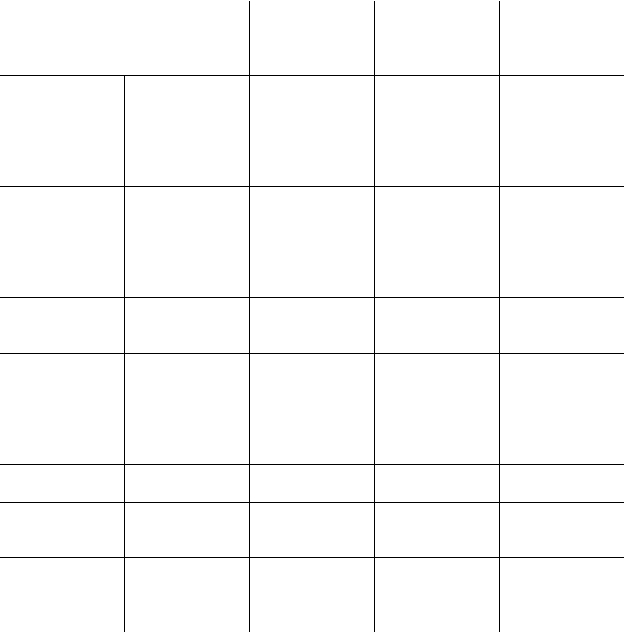 STEP 1:Model recognitionSTEP 2:ModelestimationSTEP 3:ModeladequacySTEP 4:Modelforecasting andfeedback1. Is the best1.	Are	data 2. Now the data 1. Which is the fitted	modelstationary?	are stationary:	best fitted model statisticallyper route?adequate?1. Which are thequarterlyforecasts 	ofpassenger trafficfor years 2020-2022?a.	Checksequence chartb. Check ACF,PACF diagramsa.   Αre   theautocorrelationcoefficientsstatisticallydifferent   fromzero?b. Are time seriesdata as a wholerandom?a. Check whichmodel has thelowest result inMAPE, RMSE,MAE 	andnormalized BICa. 	Check 	theresidualswhether 	arerandom 	andindependent.b. Check modelinterpretivepowera. 	We 	mustforecastpassenger trafficonly 	for 	year2022 	causeCOVID-19.b. Compare thepredictive valuesto the actualsc. If there is nostationarity takea normal or botha normal and aseasonaldifferencec. Which are thepossible 	valuesof 	SARIMAtrend 	andseasonalcomponents?d. Check againsequence charte. Check againACF,	PACFdiagramsf.	UseaugmentedDickey-FullertestIn the last stage and after determining the adequacy of the models, we made forecasts for theyears 2020,2021,2022 per quarter and we compared the predictive values to the actuals.5. Analysis and resultsAs we said, the quarterly data for most of the coastal lines show a marginally decreasing orincreasing trend and a relatively stable seasonality (repeated) (Figure 1). Using SPSS statisticalsoftware we calculated Winters ’additive and multiplicative model and the additive andmultiplicative model of decomposition in every significant route of GCS. Also we analyzedSARIMA models and simple seasonal exponential smoothing models per route. Especially fordecomposition method we calculated both trend and seasonality or only seasonality. So the resultsconcluded a linear trend and seasonal indices per quarter.12T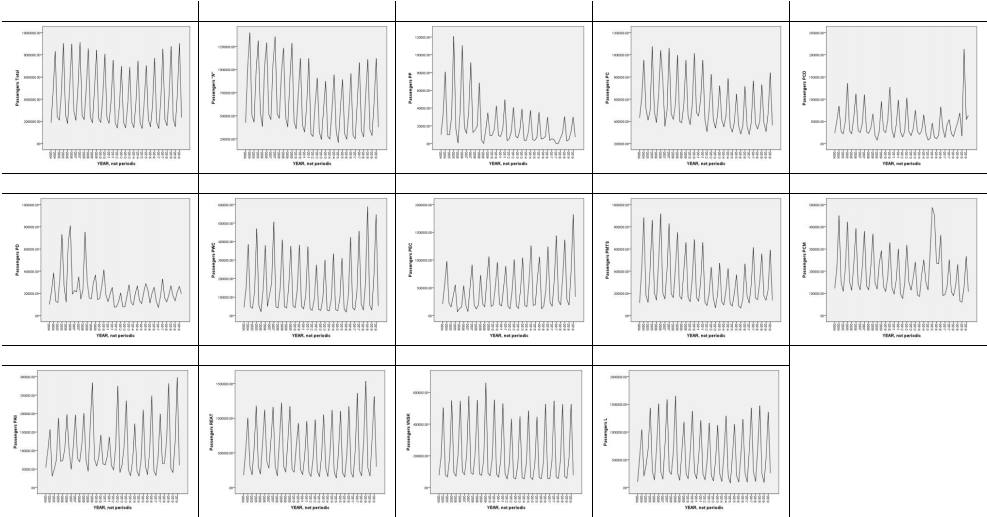 APPPCPCDPDPWCPECPMTSPCMPAIIREATVNSKLFigure 3: Sequence charts of passenger traffic of the main coastal itineraries in Greece (2004-2019) (data on quarterly basis).13The time series on the coastal lines of Greece were examined for the first time, so we considered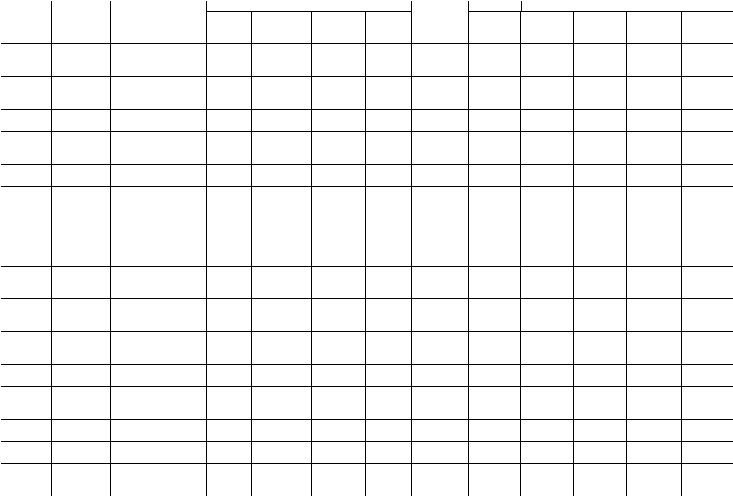 it expedient to find the optimal parameters for each method used. That is, those values thatminimize the RMSE criterion (table 3). With SPSS finding the best values of α, β, γ is no longerthe problem (Tamber, et al., 2021). An exception was the SARIMA method where the approachwas done step by step, as described in the methodology. In this case too, however, the exportedmodel was compared with the excellent one via SPSS (through SPSS modeler). In case ofconflicting results our main selection criteria were RMSE and normalized BIC. Moreover,through the stationary R squared we performed the interpretation power of the selected model andwith the use of the Ljung Box test we checked its adequacy. Then we made a forecast for the year2022, which was our final goal, as in theory there will be a return to normality (after the COVID-19 pandemic).Table 3: Best fitted forecasting methods for all lines in GCS (2004-2019).OPTIMALDecision CriteriaForecast (2022)ROUTEBESTMETHODPARAMETERSOR FORECASTINGEQUATIONSMAPEMAERMSEBICStationaryR2Ljung-Box (sig)Q1Q2Q3Q4α (level)=0.306TWMβ (trend)=0.0006.039215260.3294890.325.3840.4820.9131540000437000087100002220000γ (seasonal)=0.686α (level)=0.357AWMβ (trend)=0.0006.74939243.253079.521.9540.5380.7482590806232031020000324689γ (seasonal)=0.686PPSSα (level)=0.110δ (seasonal)=0.87282.1426054.210448.618.6380.4030.840582213977300446825α (level)=0.285PCWMβ (trend)=0.0018.01942879.361744.522.2560.7330.412278050388919688388348976γ (seasonal)=0.020PCDSSα (level)=0.118δ (seasonal)=0.59627.67312782.627146.120.5480.4930.977345611463436218365877☑ Υt=303722-2287t☑ Seasonal indicesPDDMTSper quarter:1: 0.6039829.765-108750.6---82617146142216239875662: 1.086553: 1.635514: 0.67396α (level)=0.152PWCWMβ (trend)=0.00015.98219917.632556.820.9760.6460.3593178619543555270855475γ (seasonal)=0.566α (level)=0.341PECWMβ (trend)=0.00023.69580663.3115526.323.5090.5950.7692531169426051960000349748γ (seasonal)=0.375α (level)=0.228PMTSWMβ (trend)=0.00012.54431153.944033.521.5800.5680.051111435205063478801121487γ (seasonal)=0.768PCMSSα (level)=0.800δ (seasonal)=0.94020.37934210.750724.421.7980.4370.96669395122896257577107133α (level)=0.800PAIIWMβ (trend)=0.00124.53121330.128319.920.6980.6300.4265157912866328156860866γ (seasonal)=0.899REATVNSKSSSSα (level)=0.211δ (seasonal)=1.000α (level)=0.299δ (seasonal)=0.00010.63212.43047950.917012.770316.026667.922.45120.5120.4160.5730.9720.00814407364477684704177411134000052545129767277157α (level)=0.209LWMβ (trend)=0.00013.74958622.386110.222.9220.7020.831958905881481310000242620γ (seasonal)=0.411Most forecasts gave us MAPE below 20%, so the best fitted methods describe relatively goodforecasts. Particularly, our analysis revealed that surprisingly eight of fourteen itineraries(including total passenger traffic) integrated better to Winters ’multiplicative method (figure 4and table 3). It proved the better model for the short - term quarterly seasonality as manyresearchers have shown (Makatjane & Moroke, 2016; Dingari, et al., 2019). Other itineraries14fitted better to SS model and only in "PD" the best method was DMTS. No line led to betterresults through the SARIMA models. The choice of SS and WM methods shows that thesmoothing methods show satisfactory accuracy rates in relation to the SARIMA models and ingeneral in relation to more complex forecasting methods (Petropoulos & Asimakopoulos, 2013).This is because they are not affected by the peculiarities of the data patterns or by occasionallyoccurring extreme valuesWhat we noticed is that in all the lines selected by the WM method the trend parameter β wasalmost zero, which means that the passenger traffic trend does not change over time. The slopeof the trend line was constant during the observation period. In some lines the value of theparameter α (level) was quite large (eg "PAII") which shows that in this case more weight is givento the most recent observations and very little weight to the most remote (Agiakloglou &Oikonomou, 2019; Trull, et al., 2020). In the lines where the value of α was lower, the smoothingof the time series was more intense, with the respective forecasting models fluctuating around theinitial level and being slow to follow large changes in the historical data. The high weightingparameter γ for seasonal components showed for the majority of itineraries that seasonal factorhas great influence. This is reasonable because of the observed seasonality in GCS. An exceptionis the "PC" line where the low value of γ indicates a stable seasonal effect (Vujko, et al., 2018).For all coastal lines the Ljung - Box statistical criterion showed that the errors had white noisebehavior and the models were adequate. Also, in all lines the coefficient of determination Rsquared was relatively high, which shows the good interpretive power of the models.The lines that SPSS showed SS as the best model, the conclusions vary. The rule is that theseasonal factor has a significant influence, except for the "VNSK" line where there is a constantseasonal effect. The smoothing parameter of level differs per route, considering the importanceof older or newer data. The resulting models, outside the "VNSK" line, are adequate and withrelatively high data adaptability. "PD" line was the only one that gave DMTS as the best model.The -2287 slope of the linear trend equation shows an average decrease of 2287 passengers perquarter. The corresponding values of the seasonal indices show that passenger traffic is increasedin the second and third quarters and decreased in the first and fourth. However, the MAPE clarifiesa marginally good forecast.In conclusion, by comparing predictive values to the actuals, interesting results emerged. Forthe first quarter of 2020, when covid-19 pandemic had not fully prevailed, in eight to fourteenlines the percentage deviation was under 30%. In "PDM" line was -0.72%. Also, in all lines theactual passenger traffic was inside the upper and low bound of the forecast. Taking into accountfirstly that the forecasting methods gave more positive results than the real ones, because of thelong-term upward trend of tourist arrivals and secondly that the Greek government took the firstrestrictive decisions for passenger traffic in March of 2020 (a month of the first quarter), we haveto do with a relatively good forecasting result.6. Conclusions and discussionGCS is one of the biggest in Europe and covers about 17% of total passenger shipping. It playsan important role for Greek economy and society. There are not a lot of scientific efforts inforecasting passenger traffic in Greece. In order to fill this gap, the main goal of this study was tofind an optimal forecasting method, by comparing Box-Jenkins ARIMA, smoothing and15decomposition methods. As GCS consists of several concentrated submarkets (lines) we remainedin fourteen popular itineraries (including total passenger traffic). Taking into consideration thehigh seasonality and no stationarity that characterizes those routes we limited our analysis toWinter’s triple exponential smoothing, the time series decomposition method, the simple seasonalmodel and the seasonal ARIMA models.Even if we followed a careful step by step approach for SARIMA models (“recognition”,“assessment”, “adequacy”, “forecasting and feedback”) no coastal line led to better results by thismethod. In fact, eight of fourteen itineraries integrated better to WM, five of fourteen to SS andonly one to DTMS. Especially for WM it emerged from the analysis that traffic trend did notchange over time, in some lines the smoothing of the time series was more intense, and theseasonal factor had great influence. The suggested models were adequate with relatively highinterpretative power. About SS method the smoothing parameter of level differed per route andseasonality was of great significance. The resulting models presented high data adaptability. In"PD" line, where DTMS model seemed the best one, the -2287 slope of the linear trend equationshew an average decrease of 2,287 passengers per quarter.In general, most forecasts gave as MAPE below 20%, so the best fitted methods describedrelatively good forecasts. Of course, the results should be treated with caution since COVID-19pandemic does not allow safe conclusions for the forecasting period 2020-2022 in GCS. However,the forecasting of the first quarter of 2020, when pandemic had not fully prevailed, gaveencouraging results with little deviations between predicted and actual values.16T (method: WM)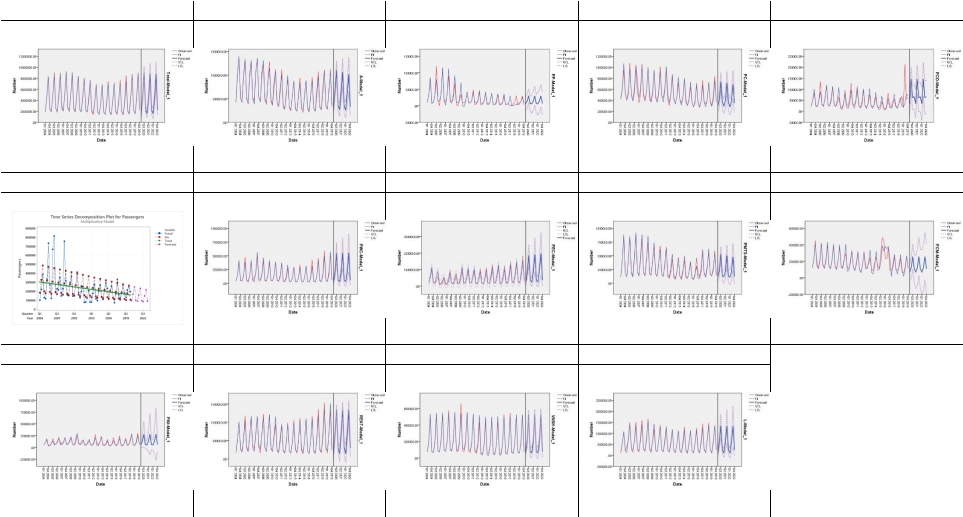 A (method: WM)PP (method: SS)PC (method: WM)PCD (method: SS)PD (method: DMTS)PWC (method: WM)PEC (method: WM)PMTS (method: WM)PCM (method: SS)PAII (method: WM)REAT (method: SS)VNSK (method: SS)L (method: WM)Figure 4: Best fitted method and forecasting results for the main coastal itineraries in Greece (2020-2022) (data on quarterly basis).17NomenclatureGCS	Greek Coastal ShippingWM	Winters’ Multiplicative methodDTMS	Decomposition Multiplicative Trend and Seasonal methodSS	Simple Seasonal methodSARIMA Seasonal ARIMA modelsACF	AutocorrelationPACF	Partial autocorrelationGDP	Gross domestic productReferencesAgiakloglou, C. N. & Oikonomou, G. S., 2019. Forecasting methods and decision analysis. Athens: Benou.Ahmad, W. & Ahmad, S., 2013. Arima model and exponential smoothing method: a comparison. s.l.,Department of Mathematics, Faculty of Science and technology.Aivazidou, E., 2015. Development of time series and regression models for the assessment of the effects of theeconomic crisis on maritime passenger and freight traffic in Greece, Thessaloniki: UTH.Chalkos, G. E., 2020. Statistics: Theory and Practice. Thessaloniki: Disigma.Chatfield, C., 2003. The analysis of time series: An introduction. New York: Chapman and Hall.Dhali, N., Barman, N. & Hasan, B., 2019. Determination of optimal smoothing constants for Holt-Winter'smultiplicative method. Dhaka Univ. J., July, 2(67), pp. 99-104.Dingari, M., Reddy, M. & Sumalatha, V., 2019. Air traffic forecasting using time series models. Internationaljournal of recent technology and engineering, November, 8(4).Goulielmos, A. & Sambrakos, E., 2002. Ferry and short-sea shipping. Piraeus: Stamoulis.Goulielmos, A. & Sitzimis, I., 2012. Measuring market concentration in the Aegean Ferry System. SpoudaiJournal, 62(1-2), pp. 7-27.Goulielmos, A. & Sitzimis, I., 2014. The Liberalization process of the Ferry System in Greece, 2001-2009:What have been the benefits to users of Aegean Sea Transportation?. Spoudai Journal, 64(4), pp. 39-66..Gujarati, D. & Porter, D., 2018. Econometrics: Principles and applications. Thessaloniki: Tziolas.Hansun, S., Vincent, C. & Subanar, C., 2019. Revitising the Holt-Winters' additive method for betterforecasting. International journal of enterprise information systems, 2(15), pp. 43-57.IBM,	2021.	IBM	SPSS	Forecasting:	Build	expert	forecasts	in	a	flash.	[Online]Available at: https://www.ibm.com/downloads/cas/OP3RLVLRIOBE, 2014. The contribution of passenger shipping to the Greek economy: performance and prospects,Athens: Foundation for economical and industrial research.IOBE, 2020. The Greek coastal shipping during period 2016-2020: Performance, contribution in economyand prospects. Athens: Foundation for economic and industrial research.Karmaker, C., Halder, P. & Sarker, E., 2017. A study of time series model for predicting Jute Yarn demand:Case study. Hindawi, Journal of Industrial Engineering.Kyriakidis, M., 2018. Τelecommunications market analysis and forecasting techniques. Athens: National andKapodistrian university of Athens.Makatjane, K. & Moroke, N., 2016. Comparative study of Holt-Winters triple exponential smoothing andseasonal ARIMA: Forecasting short term seasonal car sales in South Africa. Risk governance: financialmarkets & institutions, 6(1).Ma, L., Hu, C. & Han, Y., 2018. ARIMA model forecast based on eviews software. s.l., IOP conf. series: earthand environmental science 208.Munarsih, E. & Saluza, I., 2019. Comparison of exponential smoothing method and autoregressive integratedmoving average (ARIMA) method in predicting dengue fever cases in the city of Palembang. s.l., Journalof Physics: conference series.Ortuzar, D. & Gonzalez, M., 2002. Inter-island demand response with discrete choice models. Journal oftransport economic and policy, January, 46(1).Petropoulos, F. & Asimakopoulos, V., 2013. Business forecasting. Athens: Symmetria.18Psaraftis, C., 1994. Greek coastal shipping system: impact of market deregulation and new technologies onmodal split. Capri, Italy, s.n.Ramanathan, R., 2001. The long-run behavior of transport performance in India: a cointegration approach.Transportation research, 35(A).Rashidi, S. & Ranjitkar, P., 2015. Estimation of bus dwell time using univariate time series models. Journalof advanced transportation, Issue 49, pp. 139-152.Ravinder, H., 2013. Determing the optimal values of exponential smoothing constants - does solver reallywork?. American journal of business education, May/June, 6(3), pp. 347-360.Sabry, M., Abd-El-Latif, H. & Badra, N., 2007. Comparison between regression and arima models inforecasting traffic volume. Australian journal of basic and applied sciences, 126-136, 2(1).Schwarz, G., 1978. Estimating the dimension of a model. The annals of statistics, 2(6), pp. 461-464.Shim, J. K. & Siegel, J. G., 2001. Managerial economics. Athens: Kleidarithmos.Sim, S., Tay, K., Huong, A. & Tiong, W., 2019. Forecasting electricity consumption using SARIMA methodin IBM SPSS software. Universal journal of electrical and electronic engineering, 6(5B), pp. 103-114.Sitzimis, I., 2012. Aegean coastal market: the consequences of cabotage removal by microeconomic tools.Thesis. Peiraus: University of Peiraus.Spathi, S., 2005. A comparison between air and coastal services in internal routes: An econometric estimationof demand, Athens: Center of programming and economical research.Suhartono, 2011. Time series forecasting by using seasonal autoregressive integrated moving average: Subset,multiplicative or additive model. Journal of mathematics and statistics, 1(7), pp. 20-27.Tamber, Jighjigh, A., Michael, O. & Ojowu, O., 2021. The Holt-Winters multiplicative model of passengers'traffic forecast of the Nigeria airports. Internationa journal of engineering in computer science, 3(1), pp.35-40.Trull, O., Garcia-Diaz, J. & Troncoso, A., 2020. Stability of multiple seasonal Holt-Winters models appliedto hourly electricity demand in Spain. Applied Sciences, February, Volume 10.Tsekeris, T., 2008. Consumer demand analysis of complementarity-substitution relationships amongpassenger transport modes in Greece. International journal of transport economics, 35(3), pp. 415-449.Tsui, W., Balli, H., Gilbrey, A. & Gow, H., 2014. Forecasting of Hong Kong airport's passenger throughput.Tourism management, Issue 42, pp. 62-76.Vujko, A., Papic-Blagojevic, N. & Gajic, T., 2018. Applying the exponential smoothing model for forecastingtourists' arrivals - example of Novisad, Belgrade and Nis. Ekonomika Poljoprivrede, July, pp. 757-473.Wang, S., Feng, J. & Liu, G., 2013. Application of seasonal time series model in the precipitation forecast.Mathematical and computer modelling, Issue 58, pp. 677-683.Wardono, Arief, A. & Siti, R., 2016. Arima method with the software minitab and eviews to forecast inflationin semarang indonesia. Journal of theoritical and applied information technology, December, 94(1).Wu, J., Zhong, L., Li, L. & Lu, A., 2013. A prediction model bases on time series data in intelligenttransportation system. Berlin: Springer.XRTC, B. c., 2004-2020. Annual survey on Greek coastal shipping. Athens: s.n.Yonar, H., Yonar, A., Tekindal, M. & Tekindal, M., 2020. Modeling forecasting for the number of cases ofthe COVID-19 pandemic with the curve estimation models, the Box-Jenkins and exponential smoothingmethod. EJMO, 4(2), pp. 160-165.1920.000.000,0019.000.000,0018.000.000,0017.000.000,0016.000.000,0015.000.000,0014.000.000,0013.000.000,0012.000.000,002001 2003 2005 2007 2009 2011 2013 2015 2017 2019Total3.000.000,00             16.31%2.500.000,00                             13.71%                                                                         13.69%12.93%2.000.000,00                                                                11.67%1.500.000,00                                                                         7.82%5.62%1.000.000,00                                                                                  4.93%               5.14%3.85%500.000,00                                                                                             2.56%0.59%      1.16%0,00A            PP          PC          PCD       PD         PWC      PECPMTS    PCM      PAII       REAT     VNSK     LFigure 1: Fluctuations of total passenger traffic in GCS(2001-2019)Figure 1: Fluctuations of total passenger traffic in GCS(2001-2019)Figure 1: Fluctuations of total passenger traffic in GCS(2001-2019)Figure 2: Average passenger traffic per route in GCS(2001-2019)Figure 2: Average passenger traffic per route in GCS(2001-2019)Figure 2: Average passenger traffic per route in GCS(2001-2019)